PŘIHLÁŠKA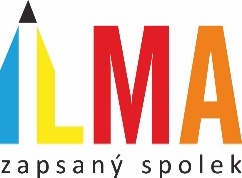 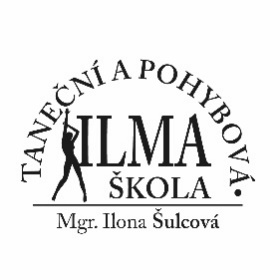 LETNÍ TANEČNÍ TÁBOR VŠELIBICE 202015. – 22.8. 2020Jméno a příjmení: …………………………….………………………    RČ: ……………………………..…Bydliště: ……………………………….………………………….…     Zdravotní pojišťovna: …………….E-mail pro komunikaci: …………………………………………………….   Telefon: taťka:..……………….   Jméno: …………………….…  Zaměstnán jako: …………………....               mamka: ……………… Jméno: ……………………….. Zaměstnána jako: ……………….…..               můj:      ………………  MŠ či ZŠ: ……………………………………………………………...                                                                    ………………………………………………………                                                                                       Podpisy právních zástupcůMám vlastní stan:  .………………………………………….…………………………ANO/NEMám vyjednáno místo ve stanu u (Jméno): ……………………………………………………. Nemám stan a nejsem s nikým domluven: ……………………………………………. ANO/NEChci spát v hasičárně: ……………………………………………………………….... ANO/NES vyplněnou přihláškou vybíráme zálohu 500,- Kč. Platba v hotovosti nebo na účet 3291347349/0800Přihlášku prosíme vyplnit do 10.6.2020 a předat trenérům nebo na sekretariát TaPŠ ILMA do 19.6.2020.S podpisem přihlášky tímto zároveň dávám souhlas se zpracováním osobních údajů pro administraci letního tanečního tábora.--      ----------------------------------------------------------      ---------------------------------------------------------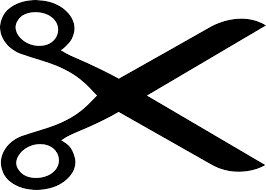 Čestné prohlášení a zdravotní dokumentaci níže uvedenou přivezte s sebou na tábor.Nezapomeňte potvrzení od lékaře, že je dítě schopno pobytu na letním tanečním táboře a potvrzení o bezinfekčnosti. Oba dokumenty najdete ke stažení na stránkách www.ilma.cz a na facebooku taneční školy.Potvrzení od lékaře pro tento rok NESMÍ být dva roky staré. Potvrzení o bezinfekčnosti musí být staré maximálně 1 den před nástupem, nebo při nástupu na tábor. Dokumenty odevzdejte včetně kartičky Zdravotní pojšťovny.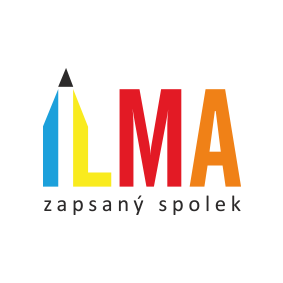 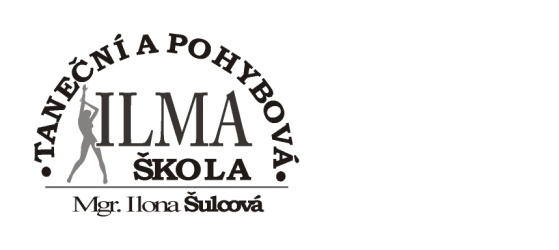 Ahoj táborníku!Tak jako každý rok organizuje i letos ILMA letní taneční tábor pro zájemce o tanec, kurzistyi členy soutěžních souborůTermín děti + junioři: 15.8.2020 – 22. 8.2020 (sobota - sobota)    Termín MINI:              16.8.2020 – 22.8.2020 (neděle – sobota)Určeno pro děti od 4 - do 15 let, starší zájemci po dohoděcena: 4 200,-KčMísto: Hasičárna a Kulturní dům Všelibice.Nástup na soustředění DĚTI + JUNIOŘI: 15.8.2020 od 13.00 – 15.00 hod                                                                         v 16.00 hod zahájení výuky                                       MINI:                      16.8.2020 od 9.00 – 10.30 hod                                                                         v 11.00 hod zahájení výukyDoprava na soustředění – individuální.Během tábora se o účastníky bude starat skupina lektorů taneční školy. Každý z nich zajišťuje určitou oblast tanečních technik, kondičních tréninků, nebo zábavy. Jedná se o aktivní tanečníky a profesionální lektory, kteří mají zkušenost s touto činností především z celoroční praxe vedení kurzů a tréninků. Díky jejich věku a lásce k tanci s nimi bude veselo a dobře. Hlavní vedoucí bude i letos Mgr. Ilona Šulcová - ILONKA. Odpočívat a spát budeme ve stanech nebo v hasičárně se svými kamarády tanečníky. Na ubytování v hasičárně mají přednost mateřské školky, mini a děti se zdravotními problémy.V případě, že pobyty nebudou povoleny vládou z důvodu coronaviru, je připraven příměstský tábor v prostorách Turnova V ceně je zahrnuto: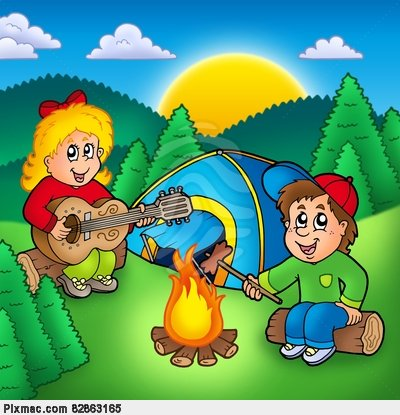 užívání prostor hasičárny a kulturního domu Všelibice.sociální zařízení, sprchy.strava 3 -5x denně, pití po celý den (šťáva, čaj)základní zdravotní péče, pedagogický dozor 24 hodin denněmalý výlet, vstupné výuka tanců a zvyšování technických dovednostílektorné (honoráře pozvaných externích lektorů)Další informace podají: 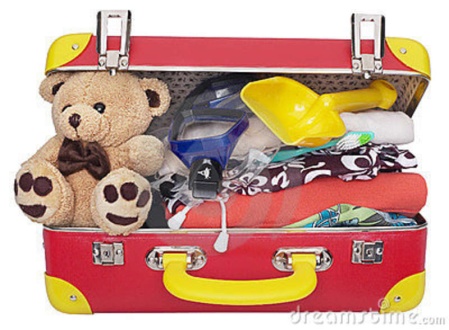 Sekretariát TaPŠ ILMA Trávnice 902E- mail : tapsilma@gmail.comMgr. Ilona Šulcová, mobil: 603 576 435Přihlášky a platby v hotovosti nebona účet číslo: 3291347349/0800V případě, že budete chtít dítě na tábor pojistit, prosím obraťte se na našeho pojišťovacího makléře pana Brzobohatého tel: +420 604 307 948Co vzít s sebou:                                                                              stan (po dohodě s kamarády)spací pytel a polštářekkarimatku nebo lehátkobaterku a náhradní baterieobuv a pláštěnku do deště (event. deštník)oblečení na spaní (slabší i teplejší)6 triček ILMA triko, nebo jedno bílé na závěrečné vystoupení, neumazat – nechat na poslední denoblečení na tréninky – legíny, volné kalhoty (alespoň 5x – prát se nestíhá) boty s měkkou podrážkou (botasky- na tanec na betonku) cvičky či jazzky (na jazz a balet), dívky dětské a juniorské ktg. – latinky  taneční boty na podpatku …. připravte si prosím na boty malý batůžek, kde budou botky hezky u sebe (každý rok hledáme boty :-))sportovní obuv na ven (jiná než do haly, ale také vhodná pro tréninky na trávě a hry)teplákovou soupravu (alespoň 2x)bermudy nebo šortky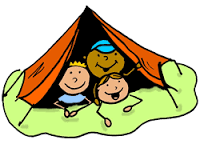 větrovku (bundu), teplý svetr či mikinuplavky na horké dny spodní prádlo dle uváženívolnou sukni – kratší nad kolena na párové tance8 párů ponožek, + 1 pár teplých ponožkyknížku, karty, hry do stanu krém na opalovánípsací potřeby (blok, tužku, dopisní papír, pastelky)čepici nebo šátek proti sluncivěci osobní hygieny (kartáček na zuby, pastu, mýdlo, šampon, 2x ručník, kapesníky)popř. hudební nástroj a zpěvníkkarnevalový kostým na každoroční karneval                     plyšáka proti stýskání                          láhev, kterou si tanečník pozná (hlavně pro malé tanečníky)Oblíbené písničky na flashce pro sólové soutěženěco málo peněz na sladkosti a pohledyTěsně před odjezdem na tábor sledujte stránky www.ilma.cz nebo facebook taneční školy, v případě potřeby bude seznam doplněn (roušky, dezinfekce, atd..) Aby se nám nestýskalo po maminčiných buchtách, prosíme mamky o upečení buchty na malý pekáček (event.  bublaniny, koláče, piškotu) do erárních zásob. K tomu přibalte 1 šťávu, bývá velká žízeň. A toaletní papír!!!!!       U prezence hned při příjezdu odevzdáte: potvrzení od lékaře, že dítě může absolvovat   
       taneční tábor (nesmí být staré dva roky), čestné prohlášení rodičů o bezinfekčnosti (najdete na www.ilma.cz), zdravotní kartičku (kopii), doklad o zaplacení, buchtu, šťávu, toaletní papír.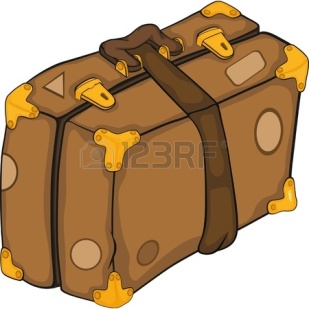  POVINNĚ DOBROU NÁLADU A SMÍCH!!!           To vše zabal do kufru a přijeď!!! Rodiče prosíme, dle možností o věcné ceny (stačí drobnosti) na odměňování při soutěžích.Všichni lektoři a vedoucí se na Tebe moc těší.    